.Count in 16 counts from heavy beatKick, Kick, Back, Touch, Hip Bumps, Hip BumpsWalk Forward, Walk BackStep ¼ Turn Left, Touch, Step, Touch, Hip Bumps, Hip BumpsCross, Point, Cross, Point, Jazz BoxStart AgainTags: End of wall 3 (3:00) and end of wall 7 (3:00)Hip BumpsRussian Queen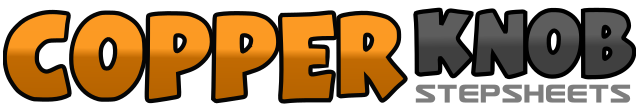 .......Count:32Wall:4Level:Beginner.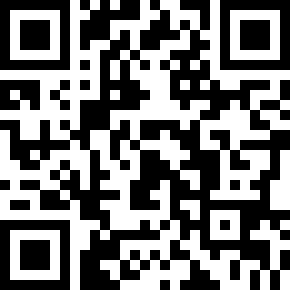 Choreographer:Joenan (AUS) - October 2012Joenan (AUS) - October 2012Joenan (AUS) - October 2012Joenan (AUS) - October 2012Joenan (AUS) - October 2012.Music:Rasputin - Boney M.Rasputin - Boney M.Rasputin - Boney M.Rasputin - Boney M.Rasputin - Boney M.........1-4Kick R forward, kick R forward, step back on R, touch L beside R5-6Hip bumps (L, R)7&8Hip bumps (L, R, L)   (12:00)1-4Walk forward on (R, L, R), kick L forward5-8Walk back on (L, R, L), touch R beside L   (12:00)1-4Making ¼ turn left step R in place, touch L beside R, step L to side, touch R beside L5&6Moving forward hip bumps on (R, L, R)7&8Moving forward hip bumps on (L, R, L)   (9:00)1-4Cross R over L, point L to side, cross L over R, point R to side5-8Rock R over L, recover on L, step R beside L, step L forward   (9:00)1-4Hip bumps on (R, L, R, L)